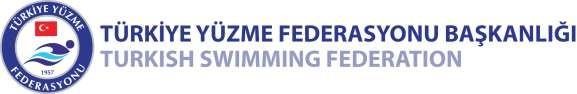 11-12 yaş bölge müsabakasına katılma hakkı kazanan sporcuların il, kulüp ve ad soyadları listelerde belirtirmiştir. Katılım kriterlerini yerine getirip isimleri listede olmayan sporcular kulüp yetkileri tarafından aşağıdaki mail adresine sporcu adı soyadı, katıldığı yarışma adı, stil, mesafe yüzmüş olduğu dereceleri bildirerek mail atmasınız gerekmektedirMail Adresi:11_12yas@tyf.gov.tr                                               ANKARA BÖLGE MÜSABAKASI KATILIMCI LİSTESİİLKULÜP ADIADI -SOYADIAKSARAYAksaray Gençlik Spor KulübüZeynep EdeAKSARAYAksaray Gençlik Ve Spor KulubüYildirim Ceren Nur BeyzaAKSARAYAksaray Gençlik Ve Spor KulubüEvrim Nafiye AkkoyunAKSARAYAksaray Gençlik Ve Spor KulubüInci AdigüzelAKSARAYAksaray Su Sporları KulübüMuhammet Enes YiğitANKARAAnka Spor Gelişim KulübüBerk KoçANKARAAnka Spor Gelişim KulübüDenizalp BaşalANKARAAnka Spor Gelişim KulübüEkin AktaşANKARAAnka Spor Gelişim KulübüEkin BattalANKARAAnka Spor Gelişim KulübüMustafa Can BenekliANKARAAnka Spor Gelişim KulübüOrhanmert KazanciANKARAAnka Spor Gelişim KulübüTeoman KarahanANKARAAnka Yüzme Spor KulübüBerk ErkulANKARAAnka Yüzme Spor KulübüEla Begüm GündoğanANKARAAnka Yüzme Spor KulübüEmre VuralANKARAAnka Yüzme Spor KulübüIrmak ErgüdenANKARAAnka Yüzme Spor KulübüTolga TemizANKARAAnka Yüzme Spor KulübüYaren KalenderANKARAAnka Yüzme Spor KulübüZeynel Ege YenisoyANKARAAnka Yüzme Spor KulübüZeynep Yazgi EkiciANKARAAnkara Ihtisas GSKAlperen BabaoğlanANKARAAnkara Ihtisas GSKBora ÖzyildizANKARAAnkara Ihtisas GSKDoruk GündüçANKARAAnkara Ihtisas GSKEce ÖzyildizANKARAAnkara Ihtisas GSKEda AyvazANKARAAnkara Ihtisas GSKEfe Tayfun ÖzönderANKARAAnkara Ihtisas GSKEkin YaburganANKARAAnkara Ihtisas GSKMert ÇinarANKARAAnkara Yüzme Akademisi Spor Klb.Doruk AltunANKARAAnkara Yüzme Akademisi Spor Klb.Ibrahim Kaan IlkhanANKARAAnkara Yüzme Akademisi Spor Klb.Güneş Gülbin GökçetinANKARAAnkara Yüzme Akademisi Spor Klb.Efe SağlamANKARAAnkara Yüzme Akademisi Spor Klb.Ilkeberk AğbuğaANKARAAnkara Yüzme Akademisi Spor Klb.Ismet Seymen DuygunANKARAAnkara Yüzme Akademisi Spor Klb.Metin AraçANKARAAnkara Yüzme Akademisi Spor Klb.Miray KötülekANKARAAnkara Yüzme Akademisi Spor Klb.Sare Defne AkANKARAAnkara Yüzme Akademisi Spor Klb.Tan Dora KayaANKARAAnkara Yüzme Akademisi Spor Klb.Zeynep Bilge ÇağlayanANKARAAnkara Yüzme KulübüÇinar UçmakANKARAAnkara Yüzme KulübüDoğa KoçyiğitANKARAAnkara Yüzme KulübüEkin KöstekliANKARAAnkara Yüzme KulübüEralp ÜnaldiANKARAAnkara Yüzme KulübüOkay Heper YildizANKARAAnkara Yüzme KulübüTuğra TanaçanANKARAAnkara Yüzme KulübüUlaş Umut MuratANKARAAykon Spor KulubüAda TemelANKARAAykon Spor KulubüAsel UçakANKARAAykon Spor KulubüBartu SözenANKARAAykon Spor KulubüBatuhan ElmasANKARAAykon Spor KulubüBerk ErtürkANKARAAykon Spor KulubüEren KuruANKARAAykon Spor KulubüMelda KalelioğluANKARAAykon Spor KulubüMert DorukANKARAAykon Spor KulubüMine ÖncüoğluANKARAAykon Spor KulubüSarp KiliçANKARAAykon Spor KulubüTuna Mert TabakoğluANKARAAykon Spor KulubüUğur ŞengülANKARABaskent Su Sporlari KulübüAlara ÜnalANKARAFerdiDanyal ZarfshanANKARAGençlerbirliği Spor KulübüZeynep ÖzbekANKARAKeçiören Belediyesi Bağlum S.KBariş GökkayaANKARAKeçiören Belediyesi Bağlum S.KBerk UlaşANKARAKeçiören Belediyesi Bağlum S.KEge ErtenANKARAKulvar Spor KulübüBengü ArslanANKARAKulvar Spor KulübüCelal Bulut KaragölANKARAKulvar Spor KulübüDefne Berrin DoğruerANKARAKulvar Spor KulübüEylül BaşliANKARAKulvar Spor KulübüEyüp Emir NergisANKARAKulvar Spor KulübüGökalp CanANKARAKulvar Spor KulübüKadem Göksu ErdağliANKARAKulvar Spor KulübüLatif Mert ÇelikANKARAKulvar Spor KulübüÖykü Ilgin TokaANKARANesibe Aydin G.S.KAhmet Efe ÇakmakANKARANesibe Aydin G.S.KRafi Ege ÇakmakANKARAOdtü Spor KulübüAyşegül DemirtolaANKARAOdtü Spor KulübüCan Yalman BiçimliANKARAOdtü Spor KulübüTuna HüseyinoğluANKARAOdtü Spor KulübüDeniz Aysu GökANKARAOdtü Spor KulübüDora ÖztürkANKARAOdtü Spor KulübüEfe DurduANKARAOdtü Spor KulübüIrmak TütünlüANKARAOdtü Spor KulübüÖzgen ÇetinANKARAOdtü Spor KulübüPinar ShehrinANKARAOdtü Spor KulübüSemih TunçerANKARAOdtü Spor KulübüZeynep GültekinANKARATed Ankara Kolejliler SkAlperen KonukbayANKARATed Ankara Kolejliler SkBahar ÖngülANKARATed Ankara Kolejliler SkBilge YüceANKARATed Ankara Kolejliler SkBora ErgenANKARATed Ankara Kolejliler SkCemkan YalçinkayaANKARATed Ankara Kolejliler SkÇağan TarhanANKARATed Ankara Kolejliler SkDefne DoğanANKARATed Ankara Kolejliler SkDefne SargonANKARATed Ankara Kolejliler SkDemir Berk BeşelANKARATed Ankara Kolejliler SkDeniz DağdurANKARATed Ankara Kolejliler SkEkin Nazli OkudurANKARATed Ankara Kolejliler SkEmin Kayra AkbabaANKARATed Ankara Kolejliler SkEralp TokerANKARATed Ankara Kolejliler SkKaan DönmezANKARATed Ankara Kolejliler SkKerem SezerANKARATed Ankara Kolejliler SkMüge TaçyildizANKARATed Ankara Kolejliler SkTurgay Ömer YücelANKARATed Ankara Kolejliler SkZeynep IlterANKARAYenimahalle Belediyesi S.KEla Cemre ÇitakANKARAZafer Koleji SkHilmi BektaşBARTINFerdiAyşegül AltunBARTINFerdiDerin DemircioğluBARTINFerdiKemal Arda IstekBARTINFerdiMedine KuşçuBARTINFerdiMehmet Efe ışıkBARTINFerdiSude ÜstünayBARTINKarabük GskAyşenur EkiciBARTINKarabük GskDefne GüngöroğluBARTINKarabük GskYaman Tevfik TanESKİŞEHİRAnadolu ÜniversitesiArda MandıracıESKİŞEHİRAnadolu ÜniversitesiBerke CambazoğluESKİŞEHİRAnadolu ÜniversitesiBilge BoyacıESKİŞEHİRAnadolu ÜniversitesiCemre CanESKİŞEHİRAnadolu ÜniversitesiDeniz ArıkanESKİŞEHİRAnadolu ÜniversitesiEmir YeşilliESKİŞEHİRAnadolu ÜniversitesiErdem C. DemirelESKİŞEHİRAnadolu ÜniversitesiN. Cenk TunçkolESKİŞEHİRAnadolu ÜniversitesiNazlı ÖdülESKİŞEHİRAnadolu ÜniversitesiSena AkyıldızESKİŞEHİRAnadolu ÜniversitesiZeynep KıpırdarESKİŞEHİREskişehir Büyükşehir Gençlik Ve Spor KulübüAzra GökselESKİŞEHİREskişehir Büyükşehir Gençlik Ve Spor KulübüAzra Hayat KocatorunESKİŞEHİREskişehir Büyükşehir Gençlik Ve Spor KulübüÇağın Harun CangörenESKİŞEHİREskişehir Büyükşehir Gençlik Ve Spor KulübüIsmail Kerem KurtoğluESKİŞEHİREskişehir Büyükşehir Gençlik Ve Spor KulübüSelim SavaşlıESKİŞEHİREskişehir Büyükşehir Gençlik Ve Spor KulübüTaha YalçınESKİŞEHİREskişehir Büyükşehir Gençlik Ve Spor KulübüTalha Alptuğ TüfekçioğluESKİŞEHİREskişehir Büyükşehir Gençlik Ve Spor KulübüOğuzhan KayaESKİŞEHİREskişehir Büyükşehir Gençlik Ve Spor KulübüTuna ArpacıESKİŞEHİREskişehir Büyükşehir Gençlik Ve Spor KulübüYekta Celal ImrekESKİŞEHİREskişehir Osmangazi ÜniversitesiAlel EceESKİŞEHİREskişehir Osmangazi ÜniversitesiCan ErenESKİŞEHİREskişehir Osmangazi ÜniversitesiCan SinemESKİŞEHİREskişehir Osmangazi ÜniversitesiDoğan DelfinESKİŞEHİREskişehir Osmangazi ÜniversitesiGüçlüer DemirESKİŞEHİREskişehir Osmangazi ÜniversitesiSert ılgarESKİŞEHİREskişehir Osmangazi ÜniversitesiUysal Zeynep AselsuESKİŞEHİREskişehir Su Sporları KulübüBulat MelisESKİŞEHİREskişehir Su Sporları KulübüÇelik EgehanESKİŞEHİREskişehir Su Sporları KulübüErten EgeESKİŞEHİREskişehir Su Sporları KulübüKök EmirESKİŞEHİREskişehir Su Sporları KulübüOrlansa SudeESKİŞEHİREskişehir Su Sporları KulübüTopal Mehmet AliESKİŞEHİREskişehir Su Sporları KulübüVural Ceylin ŞevvalESKİŞEHİREskişehir Su Sporları KulübüYalçınkaya GökçeESKİŞEHİREskişehir Su Sporları KulübüYalım Emir SedatESKİŞEHİREskişehir Su Sporları KulübüYeni Eylül DenizESKİŞEHİREskişehir Su Sporları KulübüZeynep ÖzeyranlıESKİŞEHİREskişehir Su Sporları Kulübüİdil YılmazESKİŞEHİREskişehir Türk Telekom SporAslınay  AkçaESKİŞEHİREskişehir Türk Telekom SporYiğitalp AlganESKİŞEHİRHarb-Iş Spor KulübüH.Emre ÇörtESKİŞEHİRHarb-Iş Spor KulübüNisa UsluESKİŞEHİRSürel Spor KulübüEmir AltındağESKİŞEHİRSürel Spor KulübüHilal YağcıESKİŞEHİRSürel Spor KulübüKerem ÜnESKİŞEHİRSürel Spor KulübüMert Efe SoğukpınarESKİŞEHİRTepebaşı Gençlik Ve Spor KulübüAhmet Kaan DoğruoğluESKİŞEHİRTepebaşı Gençlik Ve Spor KulübüDeniz SaralKONYAAtiker Konya SporDeniz YavuzerKONYAAtiker Konya SporMelih Bera BaşKONYAKonya Büyükşehir BelediyesporAybuke Eda KaraaslanKONYAKonya Büyükşehir BelediyesporAyşe Naz KarakuyuKONYAKonya Büyükşehir BelediyesporFatma Naz ŞahinKONYAKonya Büyükşehir BelediyesporMelih ÇakıcıKONYAKonya Büyükşehir BelediyesporDora GörkemliKONYAKonya Büyükşehir BelediyesporEge ErkmenKONYAKonya YüzmeGülter UlutaşKONYASelçuklu BelediyesporAlper EceKONYASelçuklu BelediyesporAydoğan Yusuf SakaKONYASelçuklu BelediyesporEmir Talha OşluKONYASelçuklu BelediyesporEnes ÇakmakKONYASelçuklu BelediyesporEsad Emre DinçKONYASelçuklu BelediyesporHüseyin OkKONYASelçuklu BelediyesporIsmail Yasin DinarKONYASelçuklu BelediyesporMustafa Berkay Yılmaz